University of Northampton Equality Data All employees in post on 31 July 2023 The following information provides data on all University staff as at 31 July 2023 by protected characteristics. Figures do not include those employed by UNEL or non-contracted employees like external examiners or general claims. There was a total staff headcount of 1789, Data is rounded to the nearest whole percent. GenderGender / Staff CategoryTable 1: Gender of staff in each job category 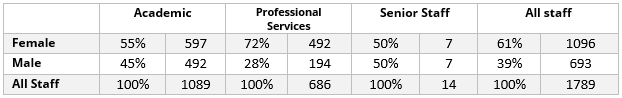 Chart 1: Percentage of staff by gender and staff category.Gender/ contract typeNB. Casual staff include invigilators, visiting academics, graduate teaching assistants and sessional clinical assessors. Associate Lecturers are included in the Part time permanent and part time fixed term figures. Table 2: Gender of staff in each job type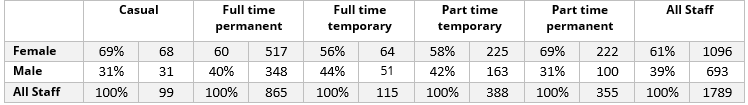 Chart 2: Percentage of staff by job typeGender/ GradeTable 3: Gender of staff in each grade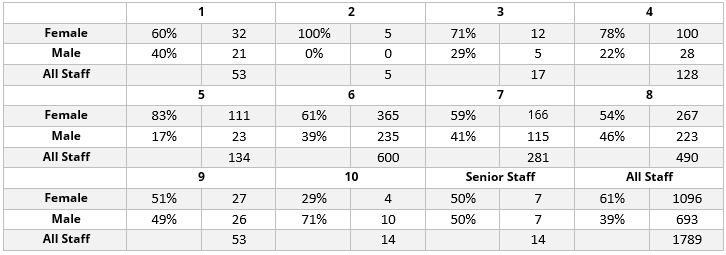 Chart 3: Percentage of staff by gender and grade.NB. Grade 1 staff includes invigilators and visiting academicsAgeAge/ Staff Category Table 4: Age of staff in staff categoryChart 4: Percentage of staff by age and staff categoryAge/ Contract typeNB. Casual staff include invigilators, visiting academics, graduate teaching assistants and sessional clinical assessors. Hourly paid Associate Lecturers are included in the Part time permanent and part time fixed term figures. Table 5: Age of staff by contract typeChart 5: Percentage of staff by age and contract typeAge/ gradeTable 6a: Age of staff by gradeChart 6: Percentage of staff by age and gradeEthnicity groupedEthnicity categories have been grouped by the groups used in the Census 2011. WhiteEnglish, Welsh, Scottish, Northern Irish or BritishIrishGypsy or Irish TravellerAny other White backgroundMixed or Multiple ethnic groupsWhite and Black CaribbeanWhite and Black AfricanWhite and AsianAny other Mixed or Multiple ethnic backgroundAsian or Asian BritishIndianPakistaniBangladeshiChineseAny other Asian backgroundBlack, African, Caribbean or Black BritishAfricanCaribbeanAny other Black, African or Caribbean backgroundOther ethnic groupArabAny other ethnic groupTable 7: Ethnicity groups of staff by staff categoryChart 7: Percentage of all staff by ethnicityTable 8: Ethnicity groups of staff by contract typeTable 9: Ethnicity groups of staff by gradeDisabilityDisability/ Staff categoryTable 10: Declared Disability by staff categoryChart 8: Percentage of all staff by declared disabilityDisability/ Contract typeTable 11: Declared Disability by contract typeDisability/ GradeTable 12: Declared Disability by gradeAcademicAcademicProfessional ServicesProfessional ServicesSeniorSeniorAll StaffAll Staff< 251%82%160%1%2425-3415%15821%1430%17%30135-4429%31628%19314%229%51145-5426%27827%18621%326%46755-6424%25717%11857%821%38365+7%724%307%16%103CasualCasualFull Time PermanentFull Time PermanentFull Time Fixed TermFull Time Fixed TermPart Time PermanentPart Time PermanentPart Time Fixed TermPart Time Fixed TermAll staffAll staff< 251%11%83%41%22%91%2425-347%717%15033%3811%3618%7017%30135-448%828%24537%4228%8933%12729%51145-5415%1532%27617%2025%8219%7426%46755-6439%3920%17210%1128%8919%7221%38365+29%292%140%7%249%366%103All staff100%99100%865100%115100%322100%388100%1789< 25< 2525-3425-3435-4435-4445-5445-5455-6455-6465+65+All staff10%0%4%213%736%1947%255320%40%220%10%40%20%5324%418%324%412%212%212%21745%632%4124%3126%3313%161%112851%225%3433%4425%3414%191%113462%1018%10829%17123%13623%1357%4060071%227%7736%10123%6511%321%428180%7%3528%13832%15728%1365%2449090%2%125%1347%2525%132%153100%0%29%436%57%129%414Senior0%0%14%221%357%87%114All staff1%2417%30129%51126%46721%3836%1031789AcademicAcademicSeniorSeniorProfessional ServicesProfessional ServicesAll staffAll staffAsian or Asian British12011%0%426%1629%Black, African, Caribbean or Black British10810%17%162%1257%Mixed or Multiple ethnic groups333%0%233%563%Not Known242%0%101%342%Other ethnic group343%0%20%362%White77071%1393%59386%137677%All staff1089100%14100%686100%1789100%CasualCasualFull Time PermanentFull Time PermanentFull Time Fixed TermFull Time Fixed TermPart Time PermanentPart Time PermanentPart Time Fixed TermPart Time Fixed TermAll staffAll staffAsian or Asian British0%718%3430%144%4311%1629%Black, African, Caribbean or Black British44%475%2320%93%4211%1257%Mixed or Multiple ethnic groups0%334%11%103%123%563%Not Known44%81%0%72%154%342%Other ethnic group0%182%33%72%82%362%White9192%68880%5447%27585%26869%137677%All staff99100%865100%115100%322100%388100%1789100%Asian or Asian BritishAsian or Asian BritishBlack, African, Caribbean or Black BritishBlack, African, Caribbean or Black BritishMixed or Multiple ethnic groupsMixed or Multiple ethnic groupsNot KnownNot KnownOther ethnic groupOther ethnic groupWhiteWhiteAll staffAll staff10%12%0%48%0%4891%53100%20%0%0%0%0%5100%5100%316%16%0%16%0%1482%17100%475%54%65%0%0%11086%128100%554%32%54%21%0%11989%134100%66511%508%122%163%92%44875%600100%72810%2910%135%31%83%20071%281100%85211%327%173%41%184%36775%490100%948%36%36%36%12%3974%53100%100%0%0%17%0%1393%14100%Senior0%17%0%0%0%1393%14100%All staff1629%1257%563%342%362%137677%1789100%AcademicAcademicProf. ServicesProf. ServicesSeniorSeniorAll staffAll staffDeclared disability979%8713%17%18510%No known disability98190%58685%1393%158088%Not known / prefer not to say111%132%0%241%All staff1089100%686100%14100%1789100%CasualCasualFull Time Fixed TermFull Time Fixed TermFull Time PermanentFull Time PermanentPart Time Fixed TermPart Time Fixed TermPart Time PermanentPart Time PermanentAll staffAll staffDeclared disability55%1210%8910%4211%3711%18510%No known disability9091%10289%76588%34188%28288%158088%Not known / prefer not to say44%11%111%51%31%241%All staff99100%115100%865100%388100%322100%1789100%Declared disabilityDeclared disabilityNo known disabilityNo known disabilityNot known / prefer not to sayNot known / prefer not to sayAll staffAll staff148%4687%36%53100%2240%360%0%5100%3424%1376%0%17100%42016%10784%11%128100%52015%11284%21%134100%66210%52988%92%600100%7269%25490%10%281100%8398%44491%71%490100%9713%4585%12%53100%100%14100%0%14100%Senior17%1393%0%14100%All staff18510%158088%241%1789100%